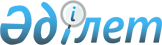 Қазақстан Республикасы Үкіметінің және Республикалық бюджеттің атқарылуын бақылау жөніндегі есеп комитетінің 2010 жылғы республикалық бюджеттің атқарылуы туралы есептерін бекіту жөніндеҚазақстан Республикасы Парламентінің 2011 жылғы 20 маусымдағы № 121 Қаулысы

      Қазақстан Республикасы Үкіметінің және Республикалық бюджеттің атқарылуын бақылау жөніндегі есеп комитетінің 2010 жылғы республикалық бюджеттің атқарылуы туралы есептерін қарап, Қазақстан Республикасы Конституциясының 53-бабының 2) тармақшасына сәйкес Қазақстан Республикасының Парламенті ҚАУЛЫ ЕТЕДІ:



      1. Қазақстан Республикасы Үкіметінің 2010 жылғы республикалық бюджеттің атқарылуы туралы есебі мынадай көлемде бекітілсін:



      1) кірістер - 3 626 177 218,7 мың теңге, оның ішінде:

      салықтық түсімдер - 2 083 554 690,6 мың теңге;

      салықтық емес түсімдер - 71 428 742,9 мың теңге;

      негізгі капиталды сатудан түсетін түсімдер - 23 736 469,4 мың теңге;

      трансферттер түсімдері - 1 447 457 315,7 мың теңге;



      2) шығындар - 3 860 974 242,0 мың теңге;



      3) таза бюджеттік кредит беру - 35 981 195,4 мың теңге, оның ішінде:

      бюджеттік кредиттер - 138 296 647,8 мың теңге;

      бюджеттік кредиттерді өтеу - 102 315 452,4 мың теңге;

      4) қаржы активтерімен жасалатын операциялар бойынша сальдо - 284 011 052,1 мың теңге, оның ішінде:

      қаржы активтерін сатып алу - 284 711 093,0 мың теңге;

      мемлекеттің қаржы активтерін сатудан түсетін түсімдер - 700 040,9 мың теңге;



      5) тапшылық - (-)554 789 270,7 мың теңге;



      6) бюджет тапшылығын қаржыландыру - 554 789 270,7 мың теңге.



      2. Республикалық бюджеттің атқарылуын бақылау жөніндегі есеп комитетінің 2010 жылғы республикалық бюджеттің атқарылуы туралы есебі бекітілсін.      Қазақстан Республикасы

      Парламенті Мәжілісінің

      Төрағасы                                   О. МҰХАМЕДЖАНОВ
					© 2012. Қазақстан Республикасы Әділет министрлігінің «Қазақстан Республикасының Заңнама және құқықтық ақпарат институты» ШЖҚ РМК
				